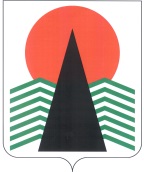 АДМИНИСТРАЦИЯ  НЕФТЕЮГАНСКОГО  РАЙОНАпостановлениег.НефтеюганскО внесении изменений в постановление администрации Нефтеюганского района  
от 11.12.2017 № 2296-па «О подготовке документации по планировке 
межселенной территории Нефтеюганского района»В соответствии со статьей 43 Федерального закона от 06.10.2003 № 131-ФЗ 
«Об общих принципах организации местного самоуправления в Российской Федерации», статьей 42 Устава муниципального образования Нефтеюганский район, на основании заявлений общества с ограниченной ответственностью «Альянс-Инжиниринг» (далее – ООО «Альянс-Инжиниринг»)  от 26.02.2018 № 39-02/18  
п о с т а н о в л я ю:Внести изменения в постановление администрации Нефтеюганского района  от 11.12.2017 № 2296-па «О подготовке документации по планировке межселенной территории Нефтеюганского района», изложив приложение № 1 к постановлению 
в редакции согласно приложению к настоящему постановлению.Настоящее постановление подлежит опубликованию в газете «Югорское обозрение» и размещению на официальном сайте органов местного самоуправления Нефтеюганского района.Контроль за выполнением постановления возложить на директора 
департамента имущественных отношений – заместителя главы Нефтеюганского 
района Ю.Ю.Копыльца.Глава района							Г.В.ЛапковскаяСХЕМА размещения линейного объекта: «Обустройство Верхнесалымского месторождения. Куст скважин № 16»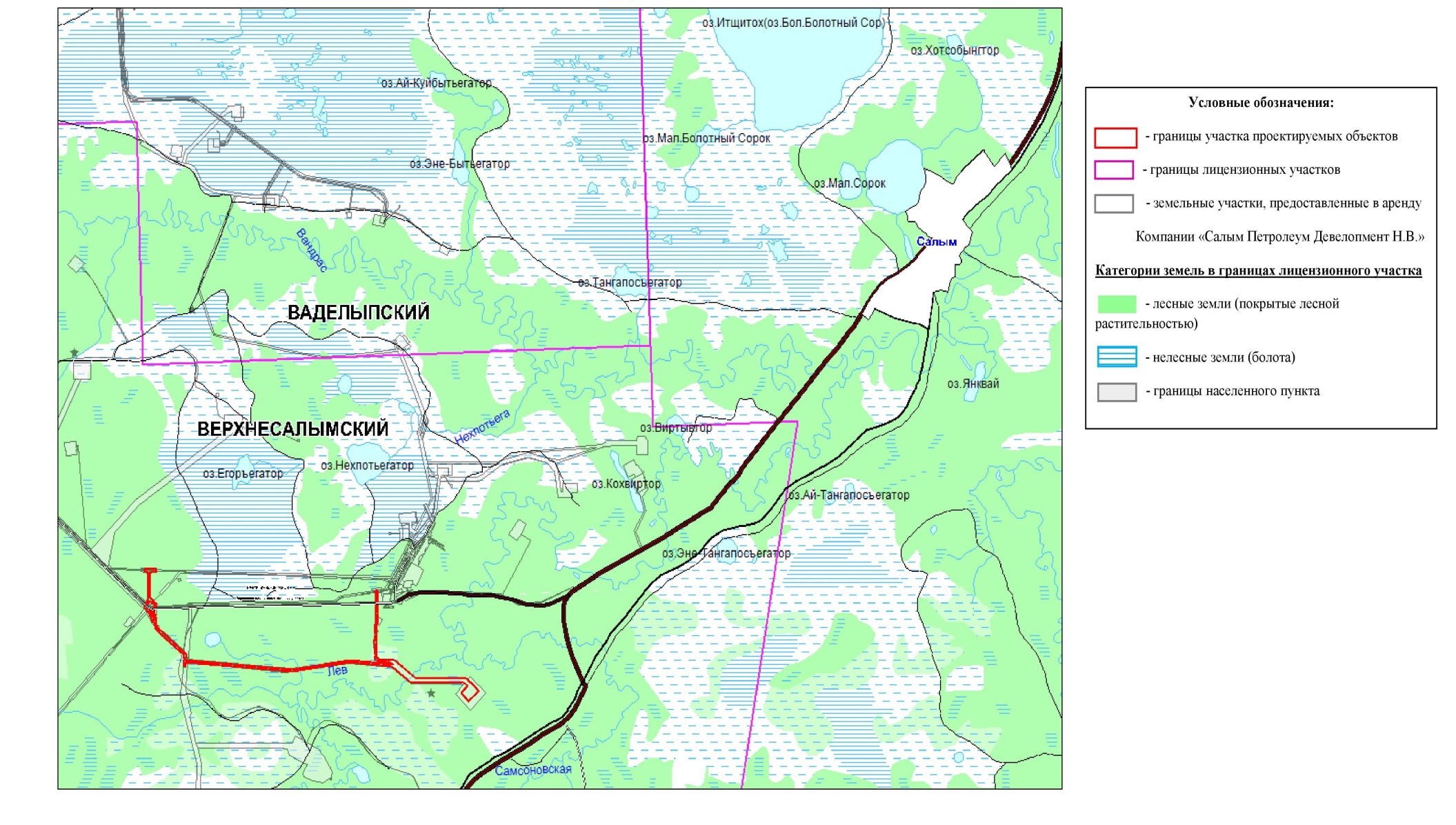 15.03.2018№ 361-па№ 361-па